PENGARUH PROMOSI TERHADAP KEPUASAN DAN IMPLIKASINYA PADA LOYALITAS KEPADA MEREK (Survey terhadap konsumen produk televisi LG di Bandung)JURNAL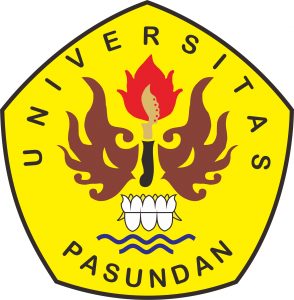 OLEH :MUHAMAD FAQIHUDIN168020122PROGRAM MAGISTER MANAJEMEN FAKULTAS PASCASARJANAUNIVERSITAS PASUNDANBANDUNG2019PENGARUH PROMOSI TERHADAP KEPUASAN DAN IMPLIKASINYA PADA LOYALITAS KEPADA MEREK (Survey terhadap konsumen produk televisi LG di Bandung)OLEH :MUHAMAD FAQIHUDIN168020122AbstractThe growing technology and the rapid advancement in the era of globalization, the development of electronic technology especially television products have been very extraordinary progress because the need for the television product is driven by the needs of From various fields of both entertainment and work and the business, the purpose of this research is to know the influence of promotion to satisfaction and its implications on loyalty to the brand, the analytical tools used are The analysis of the pathway, where the samples used as many as 100 people, using descriptive research methods and verificative analysis, and the results of the research that promotion, satisfaction and loyalty are significant, therefore preferably in This is PT. LG Electronics Indonesia, especially Bandung branch and the primarily all Indonesia continue to pay attention to the promotion, satisfaction so that the consumer of television is increasing.Keywords: technological developments, television, promotion, satisfaction, loyalty,ABSTRAKSemakin berkembangnya teknologi dan pesatnya kemajuan di era globalisasi, perkembangan teknologi electronik terutama produk televisi telah mengalami kemajuan yang sangat luar biasa pesatnya karena kebutuhan akan produk televisi ini didorong oleh kebutuhan dari berbagai bidang baik kebutuhan hiburan ataupun tentang pekerjaan maupun dunia usaha, Tujuan penelitian ini adalah untuk mengetahui pengaruh promosi terhadap kepuasan dan implikasinya pada loyalitas kepada merek, alat analisis yang digunakan adalah analisis jalur, dimana sampel yang digunakan sebanyak 100 orang, dengan menggunakan metode penelitian deskriptif dan analisis verifikatif, dan hasil penelitian bahwa promos, kepuasan maupun loyalitas berpengaruh signifikan, oleh karena itu sebaiknya dalam hal ini PT. LG Electronics Indonesia khususnya Cabang Bandung dan umunya seluruh indonesia terus memperhatikan promosi, kepuasan supaya loyaitas konsumen televisi semakin meningkat.Kata Kunci : perkembangan teknologi, televisi, promosi, kepuasan, loyalitas, DAFTAR PUSTAKAAbdullah, T., dan Tantri, F. (2012). Manajemen Pemasaran. Depok: PT Raja Grafindo 	Persada.Ali, H. (2013). Marketing dan Kasus-Kasus Pilihan. Yogyakarta: CAPS.Alma, B. (2013). Manajemen Pemasaran dan Pemasaran Jasa. Bandung: Alfabeta.Assauri, S. (2012). Manajemen Pemasaran. Jakarta: Rajawali Press.Bryan Sacaksana Setya Praja. (2015). Pengaruh Bauran Pemasaran (Marketing Mix) 	terhadap Loyalitas konsumen Produk Fanta PT.Coca-Cola Amatil Indonesia	dikota Semarang. Jurnal Ilmu Ekonomi. 	http://eprints.dinus.ac.id/17160/1/jurnal_15634.pdf [20/02/2019]Benedhita Devina, Asep Rokhyadi. (2019). Pengaruh Promosi dan Kualitas 	Pelayanan terhadap Keputusan menggunakan jasa leasing ACC (Astra Credit 	Company) Cab.Balikpapan yang Dimediasi oleh Kepuasan Konsumen. Jurna	Manajemen 11(1). http://www.jurnal.unmul.ac.id [20/02/2019]Bahrul   Kirom. 2010.   Mengukur   Kinerja   Pelayanan   dan Kepuasan 	Konsumen.Bandung. Pustaka Reka CiptaBerry  Leonard L, and   Parasuraman  A. Marketing   Services. Macmillan., Engliton Avenue East New York, 1991Blackwell, R.D., et al. (2012). Consumer behavior. Singapore: Cengage Learning 	Asia Pte Ltd.Christian Lasander.(2013). Citra Merek, Kualitas Produk Dan Promosi Pengaruhnya     	Terhadap Kepuasaan Konsumen Pada Makanan Tradisional. Jurnal EMBA Vol 	1 No.3. Terindeks dalam Google Scholar.	https://ejournal.unsrat.ac.id/index.php/emba/article/view/2024 [1/12/18]Dra Cicik Harini, MM, Andi Tri Haryono, SE, MM. (2018). Pengaruh Harga, Citra 	Merek dan kualitas Produk terhadap Loyalitas Pelanggan dengan Kepuasan 	Pelanggan sebagai Variabel Intervening Pengunna Produk Downy di Perum 	Puri Dinar Semarang. Jurnal Of Management 4(4). 	http://jurnal.unpand.ac.id/index.php/MS/article/download/1140/1112 	[20/02/2019]Darmawati. (2016). Pengaruh Kualitas Layanan Terhadap Loyalitas Pelanggan 	Dalam Memakai Jasa Percetakaan CV.Rahmat Nur Di Samarinda. eJurnal 	Ilmu    Administasi Bisnis Vol 4 No 1. Terindeks dalam Google Scholar. 	https://scholar.google.co.id/scholar?hl=id&as_sdt=0,5&as_vis=1&q=darmaw	ati+pengaruh+kualitas+layanan+terhadap+loyalitas+jasa+percetakan+samarin	da+jurnal  [9/11/2018]Gbadamosi, A. (2016). Handbook of Research Consumerism and Buying Behaviour in 	Developing Nations. US: Business Science ReferenceGriffin, R.W. (2015). Management (12th ed.). Boston :Cengage Learning.Griffin, Jill.2005. Costumer    Loyalty. Alih Bahasa: Dwi  Kartini  Yahya.  Penerbit Erlangga. Jakarta.Gloria J Tamon, Silvya Mandey, Rudy Wenas. (2019). Strategi Promosi, Citra Merek 	Terhadap Loyalitas Pelanggan Mobil Toyota di Kota Manado. Jurnal EMBA, 	7(1). https://ejournal.unsrat.ac.id/index.php/emba/article/view/22482 	[20/02/2019]Hasibuan, M. (2016). Manajemen Sumber Daya Manusia (Edisi Revisi.). Jakarta:	Penerbit PT Bumi Aksara.Hurriyati,R. (2015).Bauran Pemasaran dan Loyalitas Konsumen, Bandung: AlfabetaHatane Semuel. (2012). Customer Relationship Marketing Pengaruhnya Terhadap 	Kepercayaan dan Loyalitas Perbankan Nasional. Jurnal Manajemen Pemasaran           7(1),33-41. Terindeks dalam Google Scholar. 	http://jurnalpemasaran.petra.ac.id/index.php/mar/article/view/18782  [1/12/18]Inda GQ Ngalimin, Willem, Yunita. (2018). Strategi Realtionship Pengaruh 	Terhadap Kepuasan Konsumen di Matahari Departement Store Mega Mall 	Manado. Jurnal Akrab Juara 3(3). 	https://ejournal.unsrat.ac.id/index.php/emba/article/view/22446 [20/02/2019]Indrawan, R., dan  Yaniawati, P. (2014). Metodologi  Penelitian, Bandung:  Refika	AditamaIrmawati. (2014). Manajemen Pemasaran di Rumah Sakit. Jakarta: University PressJessica J.Lenzun, James D.D Massie Decky Adare. (2014). Pengaruh Kualitas Produk,          	Harga dan Promosi Terhadap Kepuasan Pelanggan Kartu Prabayar Telkomsel.        	Jurnal Emba Vol 2 No.3. Terindeks dalam Google Scholar. 	https://ejournal.unsrat.ac.id/index.php/emba/article/view/5802  [10/11/18]	Karyoto. (2015). Dasar Dasar Manajemen Teori, Definisi dan Konsep. Yogyakarta: 		Andi.Koler, P., Bowen, J.T., dan Makens, J.C. (2012). Marketing for Hospitality and 	Tourism. Upper Saddle River: Pearson Education Inc.Kotler, P., dan Amstrong, G. (2012). Principles of Marketing, Global Edition (14th ed.).	Upper Saddle River: Pearson Education.Kotler, P., dan Keller, K.L. (2016) . Marketing Management (16th ed.). New Jersey: 	Pentice Hall Published.Kotler,  Philip dan Keller,  Kevin Lane, 2012. Manajemen  Pemasaran.  Edisi  ketiga belas, Jilid 1 dan 2, Alih Bahasa Bob Sabran, Erlangga. Jakarta.Lia Indah Wahyuni, Sri Wahyuni, Joko Widodo. (2018). Pengaruh Kepuasan 	Pelanggan Terhadap Loyalitas Merek pada Kartu Prabayar Simpati 	Telkomsel di Universitas Jember”. Jurnal Pendidikan Ekonomi 12(2). 	https://jurnal.unej.ac.id/index.php/JPE/article/view/8560 [20/02/2019]Lovelock, C.,  dan  Gummesson, E. (2011). Service  Marketing.  New  Jersey USA: 	 	Pearson.Lupiyoadi, R. (2014). Manajemen Pemasaran Jasa: Berbasis Kompetensi (edisi 3). 		Jakarta: Salemba Empat.Merita Bernik, Aldy Gustian Dwi Putra. (2019). Analisis Kepuasan Konsumen 	Terhadap Produk Rokok Djarum MLD di Kalangan  Anak Muda. eBA  	Journal 5(1). http://www.jurnal.unpad.ac.id/ [20/02/2019]Muhammad Muiz, N Rachman, Afi R Slamet. (2019). Pengaruh Sales Promotion dan 	Kualitas Pelayanan Terhadap Minat Pembelian Ulang di Mediasi Variabel 	Kepuasan Konsumen (survei pada konsumen GrabBike online di kota Malang). 	Jurnal Ilmiah Riset Manajemen 8(10). http://www.riset.unisma.ac.id/ 	[20/02/2019]Mursalim. (2018). Dampak Pelayanan Terhadap Loyalitas Pelanggan Cahaya UngasJurnal Akrab Juara Vol 3 No. 3. Terindeks dalam Google Scholar. http://www.akrabjuara.com/index.php/akrabjuara/article/view/339  [16/11/2018]Noor, J. (2012). Metodologi Penelitian. Jakarta: Kencana Prenada Media GroupNotoatmodjo, S. (2010). Metodologi Penelitian, Jakarta: Rineka Cipta.Oentoro, D. (2012). Manajemen Pemasaran Modern. Yogyakarta: PRESSindo
Pramono., Suyono, A.G., dan Sukmawati,S. (2012). Pertimbangan Dalam Membeli 		Produk Barang Maupun Jasa. Jakarta: Intidayu PressRangkuti, Freddy. 2016. Riset Pemasaran.  Jakarta. PT. Gramedia Pustaka Utama.Robbins, S.P.,  Decenzo, D.A., Coulter, M., Woods,M. (2015). Management The     	Essentials (3rd ed.). Australia:Pearson.Robbins, S.P.,  dan Coulter, M. (2012). Management. New Jersey: Pearson Education.Ronal Aprianto SE, M. Si. (2016). Pengaruh Promosi Dan Layanan Terhadap  	Kepuasaan Pelanggan Pada Toko BNJ Electronik Kota Lubuklinggau. Jurnl   	EMBA Vol 2 No.1. Terindeks dalam Google Scholar. 	https://www.neliti.com/publications/58277/pengaruh-promosi-dan-pelayanan-	terhadap-kepuasan-pelanggan-pada-toko-bnj-elektro [1/11/2018]Rully,   I.,  Poppy   Yaniawati. 2014. Metodologi   Penelitian. Bandung.  PT. Refika 	Aditama.Sabarguna, B.S. (2011). Buku Pegangan Mahasiswa Manajemen Rumah Sakit. Jakarta: 	Sagung Seto.Sangadji, E.M., dan Sopiah.(2013). Prilaku Konsumen: Pendekatan Praktis Disertai: 	 Himpunan Jurnal Penelitian. Yogyakarta: Penerbit Andi.Silalahi, U. (2015). Asas-Asas Manajemen. Bandung: PT.Refika Aditama.Slameto. 2010.  Belajar dan Faktor-faktor yang Mempengaruhinya.  Jakarta: Rineka Cipta Sudarso, A. (2016). Manajemen Pemasaran Jasa Perhotelan. Yogyakarta: DeepublishSugiyono. (2013). Metode Penelitian Kuantitatif Kualitatif dan R&D. Bandung:		Alfabeta.Sugiyono. (2017). Statistika untuk Penelitian. Bandung: Alfabeta.Sule, E.T., dan Saefullah, K. (2009). Pengantar Manajemen  (edisi 1). Jakarta: 		Prenadamedia Group.Suharsimi A., 2002.    Prosedur     Penelitian    Suatu    Pendekatan   Praktek.  Edisi I, 	Jakarta. PT. Rineka Cipta.Sumarwan, et al. (2011). Riset Pemasaran dan Konsumen. Panduan Riset dan Kajian: 		Kepuasan, Perilaku Pembelian, Gaya Hidup, Loyalitas, dan Persepsi Risiko. 		Bogor: IPB PressSumarwan,U. (2014). Perilaku Konsumen Teori dan Penerapannya dalam Pemasaran. 		Bogor :Ghalia Indonesia. Sunyonto,D., dan Susanti, F.E. (2015). Manajemen Pemasaran Jasa, Merencanakan, 		Mengelola dan Membidik Pasar Jasa. Yogyakarta: CAPS.Tjiptono, F., dan Chandra, G. (2012). Pemasaran Strategi. Yogyakarta: ANDI.Umar, H. (2002). Metodologi Penelitian Aplikasi dalam pemasaran (edisi 2). Jakarta: 	PT. Gramedia Pustaka Utama.Zeithaml et al. (2013). Service Marketing: Integrating Customer Focus Across the 	Firm (6th  ed). Boston: McGraw-Hill.